                FAMILY INFORMATION FORM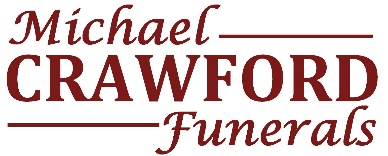 Name in full: ................................................................................................................................................... Gender: M / FUsual Residence: …………………………………...................................................................................................................................................................................................................................................................................Postcode: ............................Date of Birth: ........................................................  Place of Birth: ........................................................................................                                                                                                                                      (Suburb/Town, State, Country) Occupation: ........................................................... (During Working Life)                                  Period of Residence in Australia: ................................................................................................... (Years / or date arrived)Parents Details:Father’s Full Name: ............................................................................................................................................................... Occupation: ……………………………………………………………………………………………………………………..….…….. (During Working Life)Mother’s Full Name: ……………………………............................................................... Maiden Name: …………………………………….Occupation: ...................................................................................................................................... (During Working Life)Marriage Details:1) Where: ..................................................................................................................................... At what Age: ................... To Whom (Inc. Family Name)................................................................................................................................................2) Where: ..................................................................................................................................... At what Age: ................... To Whom (Inc. Family Name)................................................................................................................................................3) Where: ..................................................................................................................................... At what Age: ................... To Whom (Inc. Family Name)................................................................................................................................................Children:Full name: ................................................................................................................................. DOB: ...................................Full name: ................................................................................................................................. DOB: ...................................Full name: ................................................................................................................................. DOB: ...................................Full name: ................................................................................................................................. DOB: ...................................Full name: ................................................................................................................................. DOB: ...................................Contact:Next of Kin: .................................................................................................... Relationship: …..............................................Address: ...............................................................................................................................................................................................................................................................................................................................................................................Phone: ……………………………………………………………………..……     Mobile: ……………………………………………………………………………….Michael Crawford Funerals – 226 Main Street, Bacchus Marsh, Vic 3340     Phone: (03) 5367 6733Email: michaelcrawfordfunerals@gmail.com     Website: michaelcrawfordfunerals.com.au